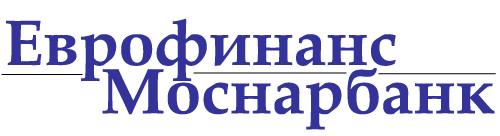 Corporate entity questionnaireАнкета юридического лицаPart IЧасть IInformation fillable by the ClientИнформация, заполняемая КлиентомAll fields of the present checklist are mandatory for filling in (no empty columns should remain upon completion, in case of lack of requisites, it should be mentioned none).Все поля данной анкеты являются обязательными к заполнению (при заполнении сведений не должно быть пустых граф, при отсутствии реквизита проставляется «нет»).Data on beneficiaries availability/non-availabilityСведения о наличии/отсутствии выгодоприобретателейUpon conduction of any bank transaction and other deals for the benefit of beneficiary, including acting on the basis of agency agreement, engagement agreement, commission, discretionary management, herewith I undertake to submit to the Bank documents, considered to be foundation for conduction of transactions, containing data on the beneficiary.При проведении какой-либо банковской операции и иной сделки к выгоде выгодоприобретателя, в том числе действуя на основании агентского договора, договоров поручения, комиссии, доверительного управления обязуюсь предоставлять в Банк документы, являющиеся основанием для совершения операций, содержащие сведения о выгодоприобретателеPart IIЧасть IIDATA ON INDIVIDUAL - BENEFICIARY OWNERСВЕДЕНИЯ О ФИЗИЧЕСКОМ ЛИЦЕ - БЕНЕФИЦИАРНОМ ВЛАДЕЛЬЦЕ6The current part of Questionnaire is not filled in the following cases (in case of coincidence with the below listed - mark the necessary): Настоящий блок Анкеты не заполняется в следующих случаях (при совпадении с 
нижеперечисленным - нужное отметить):□ the property structure and (or) organization structure of your entity-non resident does not suppose any existence of a beneficiary owner;структура собственности и (или) организационная структура Вашей организации – нерезидента не предполагает наличие бенефициарного владельца;□ this entity is not subject to disclose the information about its beneficiary owners as it is foreseen by the article 6.1 of the Federal law №115-ФЗ on prevention the laundering of income proceeded from criminal activities and financing of terrorism, adopted 07.08.2001, since this entity is:на организацию не распространяется обязанность по раскрытию информации о своих бенефициарных владельцах, предусмотренная статьей 6.1 Федерального закона от 07.08.2001 № 115-ФЗ «О противодействии легализации (отмыванию) доходов, полученных преступным путем, и финансированию терроризма», поскольку она является:□	government authority of the Russian Federation, government authority of the territorial entity of the Russian Federation, other government authority, local government body, body under their supervision, government non-budgetary fund, state corporation or organization in which Russian Federation, territorial entity of the Russian Federation or municipal unit hold more than 50 percent of shares (interest) in the entity;органом государственной власти РФ, органом государственной власти субъекта РФ, иным государственным органом, органом местного самоуправления, учреждением, находящимся в их ведении, государственным внебюджетным фондом, государственной корпорацией или организацией, в которой Российская Федерация, субъект РФ либо муниципальное образование имеют более 50 процентов акций (долей) в капитале;□	government authority of a foreign state;	органом государственной власти иностранного государства;□	the Bank of Russia;Банком России;□	international organisation, foreign state or administrative-territorial unit of foreign state having self-sufficient legal capacity;международной организацией, иностранным государством или административно-территориальной единицей иностранных государств, обладающей самостоятельной правоспособностью;□	issuers of securities accepted for on-exchange trading disclosing information in compliance with the legislation of the Russian Federation on securities;эмитентом ценных бумаг, допущенных к организованным торгам, который раскрывает информацию в соответствии с законодательством Российской Федерации о ценных бумагах;□	foreign organisation, which securities have undergone the procedure of listing on foreign stock exchange being on the list approved by the Bank;иностранной организацией, ценные бумаги которой прошли процедуру листинга на иностранной бирже, входящей в перечень, утвержденный Банком;□	foreign structure with no corporate status, which organisational form does not stipulate for presence of beneficial owner as well as of individual executive body.иностранной структурой без образования юридического лица, организационная форма которой не предусматривает наличия бенефициарного владельца, а также единоличного исполнительного органа.Please specify the information about a beneficiary owner, natural peson who definitely possesses, directly or indirectly, through any third persons, including a legal entity, various legal entities or group of related legal entities or has a dominant participation of more than 25% in capital of your entity, or has a possibility to control, directly or indirectly, your entity activities.Укажите сведения о бенефициарном владельце (физическом лице, которое в конечном счете прямо или косвенно (через третьих лиц, в том числе через юридическое лицо, нескольких юридических лиц либо группу связанных юридических лиц) владеет (имеет преобладающее участие более 25 процентов в капитале) Вашей организацией либо прямо или косвенно имеет возможность контролировать действия Вашей организации7).In the case if there are various such persons, please fill these lines with information about each of them.В случае если указанных лиц несколько, заполните, пожалуйста, сведения в отношении каждого из физических лиц Hereby the Client confirms that the information, mentioned in the Checklist, including in parts I and II of the Checklist is accurateНастоящим Клиент подтверждает достоверность сведений, изложенных в Анкете, в том числе, в I, II частях АнкетыIn the case of discrepancy between the information specified in this Questionnaire and constitutive and other Customer documents the Bank is guided by the constitutive documents as well as by the information from the Unique Public Register of Legal Entities (www.nalog.ru) and form other accessible public sources.В случае расхождения сведений, содержащихся в Анкете и в учредительных и иных документах Клиента, Банк руководствуется учредительными документами, а также информацией из Единого государственного реестра юридических лиц (www.nalog.ru) и иных доступных публичных ресурсов.Client’s signature (print name, position)                                                                 Date of the Client’s signature Подпись Клиента (ФИО, должность)                                                               Дата заполнения анкеты Клиентом   _______________________________                                                                                   “___” ___________20__* Should not be completed for individuals, advocates, notary officers* Не заполняется для физических лиц, адвокатов, нотариусовPart III. Should be completed only upon the 1st visit to the BankЧасть III   Заполняется только при первичном обращении в БанкHereby the Client confirms that the information, mentioned in the Checklist, including in II, III parts of the Checklist is accurateНастоящим Клиент подтверждает достоверность сведений, изложенных в Анкете, в том числе, в II, III частях АнкетыClient’s signature (print name, position)                                                                 Date of the Client’s signature Подпись Клиента (ФИО, должность)                                                               Дата заполнения анкеты Клиентом   _______________________________                                                                                   “___” ___________20__Full name, full company nameПолное наименование, полное фирменное наименованиеFull name, full company nameПолное наименование, полное фирменное наименованиеAbbreviated name, abbreviated company nameСокращенное наименование, сокращенное фирменное наименованиеAbbreviated name, abbreviated company nameСокращенное наименование, сокращенное фирменное наименованиеName, abbreviated company name in foreign language (corporate name, company name in foreign language). In case of absence provide any name in English or Latin transcription individually defined by Client) Наименование, сокращенное фирменное наименование на иностранном языке (официальное наименование, фирменное наименование на иностранном языке. При его отсутствии указывается произвольное наименование на английском языке или в латинской транскрипции, самостоятельно определенное Клиентом)Name, abbreviated company name in foreign language (corporate name, company name in foreign language). In case of absence provide any name in English or Latin transcription individually defined by Client) Наименование, сокращенное фирменное наименование на иностранном языке (официальное наименование, фирменное наименование на иностранном языке. При его отсутствии указывается произвольное наименование на английском языке или в латинской транскрипции, самостоятельно определенное Клиентом)Legal form of organizationОрганизационно-правовая формаLegal form of organizationОрганизационно-правовая форма commercial entityкоммерческая организация non-profit organizationнекоммерческая организация intergovernmental international organizationмежправительственная международная организация foreign non-profit non-governmental organizationиностранная некоммерческая неправительственная организацияINN (taxpayer’s identification number) (FCC) / Tax Registration CodeИНН (КИО)/ КППINN (taxpayer’s identification number) (FCC) / Tax Registration CodeИНН (КИО)/ КППOKPO (Russian National Classifier of Businesses and Organizations) (if available)ОКПО (при наличии)OKPO (Russian National Classifier of Businesses and Organizations) (if available)ОКПО (при наличии)OKATO (Russian Classifier of Political Subdivisions) (if available)ОКАТО (при наличии)OKATO (Russian Classifier of Political Subdivisions) (if available)ОКАТО (при наличии)OKVED (Russian Classifier of Types of Economic Activity)ОКВЭДOKVED (Russian Classifier of Types of Economic Activity)ОКВЭДPrimary state registration number - for residentsОсновной государственный регистрационный номер - для резидентаPrimary state registration number - for residentsОсновной государственный регистрационный номер - для резидентаNumber of accreditation record of branch office or representation of a foreign legal entity in the public register of accredited branch offices and foreign legal entity representations, number of registration of legal entity according to the place of incorporation and registration - for non-residentsНомер записи об аккредитации филиала, представительства иностранного юридического лица в государственном реестре аккредитованных филиалов, представительств иностранных юридических лиц, регистрационный номер юридического лица по месту учреждения и регистрации - для нерезидентаNumber of accreditation record of branch office or representation of a foreign legal entity in the public register of accredited branch offices and foreign legal entity representations, number of registration of legal entity according to the place of incorporation and registration - for non-residentsНомер записи об аккредитации филиала, представительства иностранного юридического лица в государственном реестре аккредитованных филиалов, представительств иностранных юридических лиц, регистрационный номер юридического лица по месту учреждения и регистрации - для нерезидентаDate of state registration and place of state registration (address)Дата государственной регистрации и место государственной регистрации (местонахождение)Date of state registration and place of state registration (address)Дата государственной регистрации и место государственной регистрации (местонахождение)Registered address of actual location (address of state registration (for branch office of legal entity the head office registration address should be mentioned): Postal code, Country, region (republic, territory), district, settlement (town, village, etc.), street, house, building, apartment (office)Адрес местонахождения (адрес государственной регистрации (для филиала юридического лица указывается место регистрации головной организации): Почтовый индекс, страна, область (республика, край), район, населенный пункт (город, село и т.п.), улица, дом, корпус (строение), квартира (офис)Registered address of actual location (address of state registration (for branch office of legal entity the head office registration address should be mentioned): Postal code, Country, region (republic, territory), district, settlement (town, village, etc.), street, house, building, apartment (office)Адрес местонахождения (адрес государственной регистрации (для филиала юридического лица указывается место регистрации головной организации): Почтовый индекс, страна, область (республика, край), район, населенный пункт (город, село и т.п.), улица, дом, корпус (строение), квартира (офис)Location address: in English or in Latin transliteration (should match with the location address in Russian)Адрес местонахождения на английском языке или в латинской транскрипции (должно соответствовать адресу местонахождения на русском языке)Location address: in English or in Latin transliteration (should match with the location address in Russian)Адрес местонахождения на английском языке или в латинской транскрипции (должно соответствовать адресу местонахождения на русском языке)Mailing address: Postal code, Country, region (republic, territory), district, settlement (town, village, etc.), street, house, building, apartment (office)Почтовый адрес: Почтовый индекс, Страна, область (республика, край), район, населенный пункт (город, село и т.п.), улица, дом, корпус (строение), квартира (офис)Mailing address: Postal code, Country, region (republic, territory), district, settlement (town, village, etc.), street, house, building, apartment (office)Почтовый адрес: Почтовый индекс, Страна, область (республика, край), район, населенный пункт (город, село и т.п.), улица, дом, корпус (строение), квартира (офис)Presence or absence of a legal entity, other authority or person authorized to act in the name of a legal entity without a power of attorney, at the specified location address Сведения о присутствии или отсутствии по своему местонахождению юридического лица, его постоянно действующего органа управления, иного органа или лица, которые имеют право действовать от имени юридического лица без доверенности Presence or absence of a legal entity, other authority or person authorized to act in the name of a legal entity without a power of attorney, at the specified location address Сведения о присутствии или отсутствии по своему местонахождению юридического лица, его постоянно действующего органа управления, иного органа или лица, которые имеют право действовать от имени юридического лица без доверенности  PresenceПрисутствуетAbsence (If selected, please fill the next line)Отсутствует (при выборе данного пункта заполняется следующая графа/)Location  address of a permanent management body, other body or person authorized to act in the name of a legal entity without a power of attorneyАдрес фактического местонахождения постоянно действующего органа управления, иного органа или лица, которые имеют право действовать от имени юридического лица без доверенностиLocation  address of a permanent management body, other body or person authorized to act in the name of a legal entity without a power of attorneyАдрес фактического местонахождения постоянно действующего органа управления, иного органа или лица, которые имеют право действовать от имени юридического лица без доверенностиTelephone and fax numbersНомера телефонов и факсовTelephone and fax numbersНомера телефонов и факсовE-mailАдрес электронной почтыE-mailАдрес электронной почтыPrincipal activity / manufactured goods / works carried out / rendered services (specify the types currently carried out by the organization / that it plans to carry out)Основные виды деятельности / производимые товары / выполняемые работы / оказываемые услуги (указать виды, которые Организация фактически осуществляет / планирует осуществлять)Principal activity / manufactured goods / works carried out / rendered services (specify the types currently carried out by the organization / that it plans to carry out)Основные виды деятельности / производимые товары / выполняемые работы / оказываемые услуги (указать виды, которые Организация фактически осуществляет / планирует осуществлять)Data on license, empowering performance of activities, subject to licensing: type, number, date of issue, issuing authority, validity period, list of licensed activitiesСведения о лицензии на право осуществления деятельности, подлежащей лицензированию: вид, номер, дата выдачи, кем выдан, срок действия, перечень лицензируемой деятельностиData on license, empowering performance of activities, subject to licensing: type, number, date of issue, issuing authority, validity period, list of licensed activitiesСведения о лицензии на право осуществления деятельности, подлежащей лицензированию: вид, номер, дата выдачи, кем выдан, срок действия, перечень лицензируемой деятельностиForeign tax residentОпределение статуса иностранного налогового резидента Foreign tax residentОпределение статуса иностранного налогового резидента Foreign tax residentОпределение статуса иностранного налогового резидента Foreign tax residentОпределение статуса иностранного налогового резидента The Customer is a foreign tax resident Клиент является налоговым резидентом иностранного государства The Customer is a foreign tax resident Клиент является налоговым резидентом иностранного государства  YesДа NoНетIf “yes” please specify the foreign state where the Customer has tax residence, as well as the foreign taxpayer’s identification codeПри ответе "ДА" указать иностранное государство, налоговым резидентом которого является клиент, а также идентификационный код иностранного налогоплательщикаDoes your company form part of a group or holding?Входит ли Ваша Организация в состав группы или холдинга? yes (specify the name of the group or holding)да (укажите наименование группы или холдинга)___________________________________________________________________________________________________ noнетData on the management body of your organization (Structure and personnel of control bodies as per the charter documents (except from information on shareholders (partners) of legal entity holding not less than one percent of shares (interests) in legal entity). Information on members of control bodies may be submitted by client as separate documents (decisions/protocols on selections, extracts from the shareholders register, list of shareholders))Сведения об органах управления Вашей Организации (Структура и персональный состав органов управления в соответствии с учредительными документами (за исключением сведений о персональном составе акционеров (участников) юридического лица, владеющих менее чем одним процентом акций (долей) юридического лица). Сведения о персональном составе органов управления могут представляться клиентом в виде отдельных документов (решения/протоколы об избрании, выписки из реестров акционеров, список участников)Data on the management body of your organization (Structure and personnel of control bodies as per the charter documents (except from information on shareholders (partners) of legal entity holding not less than one percent of shares (interests) in legal entity). Information on members of control bodies may be submitted by client as separate documents (decisions/protocols on selections, extracts from the shareholders register, list of shareholders))Сведения об органах управления Вашей Организации (Структура и персональный состав органов управления в соответствии с учредительными документами (за исключением сведений о персональном составе акционеров (участников) юридического лица, владеющих менее чем одним процентом акций (долей) юридического лица). Сведения о персональном составе органов управления могут представляться клиентом в виде отдельных документов (решения/протоколы об избрании, выписки из реестров акционеров, список участников)Management bodyОрган управленияPersonnel (full name)Персональный состав (ФИО)Board of directors (supervisory board)Совет директоров (Наблюдательный совет)Chief executive officerРуководительManagement (directorate)Правление (дирекция)Other persons entitled to act on behalf of your organization without a power of attorneyИные лица, имеющие право действовать от имени Вашей Организации без доверенностиUnipersonal executive body of a legal entityСведения о единоличном исполнительном органе юридического лицаUnipersonal executive body of a legal entityСведения о единоличном исполнительном органе юридического лицаSurname, name and patronymic name (if the latter exists)Фамилия, имя и отчество (при наличии последнего)Date and place of birthДата и место рожденияNationalityГражданствоIdentification document (type of document, series (if exists), number, date of issue, issuing body, subdivision code (if exists))Реквизиты документа, удостоверяющего личность (вид документа, серия (при наличии) и номер, дата выдачи, наименование органа, выдавшего документ и код подразделения (при наличии)Residence or location addressАдрес места жительства (регистрации) или места пребыванияTaxpayer’s Identification Number INN (if exists)ИНН (при наличии)Data on the shareholders (participants) who own 1% of shares or more Сведения об акционерах (участниках), владеющих акциями (долями участия) в размере 1% и болееWhen conducting bank transactions and other deals, I act (please mark «X» for the applicable):При проведении банковских операций и иных сделок действую (нужное отметить «X»): for the benefit of alius, therefore I submit to the Bank corresponding data on the beneficiary in the form stipulated by the Bankк выгоде другого лица, в связи с этим представляю в Банк соответствующие сведения о выгодоприобретателе по установленной Банком форме for own benefits, therefore I do not submit to the Bank corresponding data on the beneficiaryв собственных интересах, в связи с этим я не представляю в Банк соответствующих сведений о выгодоприобретателеPlease provide details of the finite shareholders structure, from direct shareholders to the final beneficiary, including interim participants (it is mandatory to specify shares)Предоставьте сведения о структуре владения организации от ее прямых участников/акционеров до конечного бенефициара, включая промежуточных участников (указание долей владения обязательно)1. Name, Surname, Patronymic name (if the latter exists)Фамилия, имя и отчество (при наличии последнего)Date and place of birthДата и место рожденияNationalityГражданствоRequisites on personal identification document: Реквизиты документа, удостоверяющего личность: - type of documentвид документа- series (if available) and number of documentсерия (при наличии) и номер документа- date of issueдата выдачи документа- name of issuing authority and subdivision code (if available)наименование органа, выдавшего документ и код подразделения (при наличии)Address of residence (registration) or sojourn addressАдрес места жительства (регистрации) или места пребыванияTIN (if available)ИНН (при наличии)The personal account number of the insuree in the compulsory retirement insurance system (if available)Страховой номер индивидуального лицевого счета застрахованного лица в системе обязательного пенсионного страхования (при наличии)Additionally for foreign citizens/stateless individuals (if available):Дополнительно для иностранных граждан/лиц без гражданства (если имеются):Migration card data*:Данные миграционной карты*:- card numberномер карты- start date for the period of stay in the Russian Federationдата начала срока пребывания в РФ- end date for the period of stay in the Russian Federationдата окончания срока пребывания в РФ* data should be mentioned by foreign or stateless individuals, located on the territory of the Russian Federation, given that they need to have a migration card according to the legislation of the Russian Federation.* сведения указываются иностранными лицами и лицами без гражданства, находящимися на территории РФ, в случае если необходимость наличия у них миграционной карты предусмотрена законодательством РФ.Data on the document, certifying the right of the foreign or stateless individual for staying (living) in the Russian Federation*:Данные документа, подтверждающего право иностранного гражданина или лица без гражданства на пребывание (проживание) в РФ*: - type of document (for example, Leave to Remain; Temporary Residence Permit; visa)вид документа (например, вид на жительство; разрешение на временное проживание; виза)- document series (if available) and numberсерия (если имеется) и номер документа- start date of the staying (living) permit validation periodдата начала срока действия права пребывания (проживания)- end date of the staying (living) permit validation periodдата окончания срока действия права пребывания (проживания)* data should be mentioned by foreign or stateless individuals, located on the territory of the Russian Federation, given that they need to have a document, certifying the right of the foreign or stateless individual for staying (living) in the Russian Federation, according to the legislation of the Russian Federation.* сведения указываются иностранными лицами и лицами без гражданства, находящимися на территории РФ, в случае если необходимость наличия у них документа, подтверждающего право иностранного гражданина или лица без гражданства на пребывание (проживание) в РФ, предусмотрена законодательством РФ.Telephone numbers, fax, e-mail addressНомер телефона и факса, адрес электронной почтыIs the natural person- beneficiary considered to be a foreign public official, official of a public international organization, Russian public official?Является ли физическое лицо - бенефициарный владелец иностранным публичным должностным лицом8, должностным лицом публичной международной организации9, российским публичным должностным лицом10? YES (please mention the state, name and address of employer, occupied position)ДА (укажите наименование государства, наименование и адрес работодателя, занимаемую должность) NOНЕТIs the spouse or any next of kin of the natural person - beneficiary considered to be a foreign public official, official of a public international organization, Russian public official?Является ли супруг/супруга, кто-либо из близких родственников физического лица - бенефициарного владельца иностранным публичным должностным лицом, должностным лицом публичной международной организации, российским публичным должностным лицом? YES (please mention the degree of kinship or status (wife or husband), full name, state, name and address of employer, occupied position)ДА (укажите степень родства либо статус (супруг или супруга), Ф.И.О., наименование государства, наименование и адрес работодателя, занимаемую должность) NOНЕТIs the natural person - beneficiary acting on behalf of a foreign public official, official of a public international organization, Russian public official?Действует ли физическое лицо - бенефициарный владелец от имени лица, являющегося иностранным публичным должностным лицом, должностным лицом публичной международной организации, российским публичным должностным лицом? YES (given that for the time being the authorities of the mentioned are effective, as well as if less than one year has passed as of the moment of resignation)ДА (если в настоящее время полномочия данного лица еще не сложены, а также, если с момента сложения полномочий прошло менее года) NOНЕТ12.Source of information about the BankИсточник информации юридического лица о Банке ______________________________________________________________________________________________________________________________________________________________________________________________________________________________________________________12.Source of public information about the legal entity:Web site and/or link to the web sources which contain publications, descriptions or mentions about the legal entity activities on the market, etc.Сведения об источниках публичной информации о юридическом лицеАдрес интернет – сайта и/или ссылки на интернет источники, содержащие публикации, описания, либо упоминания о деятельности юридического лица на рынке и т.п. □ Web site (please specify web address, if exists)Наличие интернет – сайта (укажите адрес при наличии) ____________________________________________________________________________________□ Web site (please specify web address, if exists)Наличие интернет – сайта (укажите адрес при наличии) ____________________________________________________________________________________□ Web site (please specify web address, if exists)Наличие интернет – сайта (укажите адрес при наличии) ____________________________________________________________________________________12.Source of public information about the legal entity:Web site and/or link to the web sources which contain publications, descriptions or mentions about the legal entity activities on the market, etc.Сведения об источниках публичной информации о юридическом лицеАдрес интернет – сайта и/или ссылки на интернет источники, содержащие публикации, описания, либо упоминания о деятельности юридического лица на рынке и т.п. □ Information in the media (TV, radio, press)*please specify the sourceНаличие информации в СМИ (пресса, радио, телевидение)*укажите источник□ Information in the media (TV, radio, press)*please specify the sourceНаличие информации в СМИ (пресса, радио, телевидение)*укажите источник□ Information in the media (TV, radio, press)*please specify the sourceНаличие информации в СМИ (пресса, радио, телевидение)*укажите источник12.Source of public information about the legal entity:Web site and/or link to the web sources which contain publications, descriptions or mentions about the legal entity activities on the market, etc.Сведения об источниках публичной информации о юридическом лицеАдрес интернет – сайта и/или ссылки на интернет источники, содержащие публикации, описания, либо упоминания о деятельности юридического лица на рынке и т.п. □ Participation in state projectsУчастие в государственных проектах □ Participation in state projectsУчастие в государственных проектах □ Participation in state projectsУчастие в государственных проектах 12.Source of public information about the legal entity:Web site and/or link to the web sources which contain publications, descriptions or mentions about the legal entity activities on the market, etc.Сведения об источниках публичной информации о юридическом лицеАдрес интернет – сайта и/или ссылки на интернет источники, содержащие публикации, описания, либо упоминания о деятельности юридического лица на рынке и т.п. □ Participation in tenders, state ordersУчастие в тендерах, государственных заказах □ Participation in tenders, state ordersУчастие в тендерах, государственных заказах □ Participation in tenders, state ordersУчастие в тендерах, государственных заказах Цели установления и характер отношений с Банком  Goals of establishing business relations with the BankЦели установления и характер отношений с Банком  Goals of establishing business relations with the BankЦели установления и характер отношений с Банком  Goals of establishing business relations with the BankЦели установления и характер отношений с Банком  Goals of establishing business relations with the BankЦели установления и характер отношений с Банком  Goals of establishing business relations with the Bank2Goals of establishing business relations with the Bank(please mark the applicable)Цели установления деловых отношений с Банком (нужное отметить)□ Cash and settlement operationsРКО□ Cash and settlement operationsРКО□ Cash and settlement operationsРКО2Goals of establishing business relations with the Bank(please mark the applicable)Цели установления деловых отношений с Банком (нужное отметить)□ Banking cards (Salary project)Операции с п/картами (зарплатный проект)□ Banking cards (Salary project)Операции с п/картами (зарплатный проект)□ Banking cards (Salary project)Операции с п/картами (зарплатный проект)2Goals of establishing business relations with the Bank(please mark the applicable)Цели установления деловых отношений с Банком (нужное отметить)□ Bank loansКредитование□ Bank loansКредитование□ Bank loansКредитование2Goals of establishing business relations with the Bank(please mark the applicable)Цели установления деловых отношений с Банком (нужное отметить)□ Trust managementДоверительное управление □ Trust managementДоверительное управление □ Trust managementДоверительное управление 2Goals of establishing business relations with the Bank(please mark the applicable)Цели установления деловых отношений с Банком (нужное отметить)□ Documentary operationsДокументарные операции□ Documentary operationsДокументарные операции□ Documentary operationsДокументарные операции2Goals of establishing business relations with the Bank(please mark the applicable)Цели установления деловых отношений с Банком (нужное отметить)□ Operations with securitiesОперации с ценными бумагами□ Operations with securitiesОперации с ценными бумагами□ Operations with securitiesОперации с ценными бумагами2Goals of establishing business relations with the Bank(please mark the applicable)Цели установления деловых отношений с Банком (нужное отметить)□ Other (please specify): Иное (указать) _________________________________________□ Other (please specify): Иное (указать) _________________________________________□ Other (please specify): Иное (указать) _________________________________________2Supposed term of business relations with the BankПредполагаемый характер деловых отношений с Банком□ short-termкраткосрочный□ long-termдолгосрочный □ short-termкраткосрочный□ long-termдолгосрочный □ short-termкраткосрочный□ long-termдолгосрочный 2Goals of economic and financial activitiesЦели финансово-хозяйственной деятельности Goals of economic and financial activitiesЦели финансово-хозяйственной деятельности Goals of economic and financial activitiesЦели финансово-хозяйственной деятельности Goals of economic and financial activitiesЦели финансово-хозяйственной деятельности 2Planned operations within your account/accountsСведения о планируемых операциях по счету/счетамPlanned operations within your account/accountsСведения о планируемых операциях по счету/счетамPlanned operations within your account/accountsСведения о планируемых операциях по счету/счетамPlanned operations within your account/accountsСведения о планируемых операциях по счету/счетам2Quantity of operations:Количество операций:_________      _______         _______    ________     per week                  per month                  per quarter             per year         неделя                       месяц                        квартал                    год_________      _______         _______    ________     per week                  per month                  per quarter             per year         неделя                       месяц                        квартал                    год_________      _______         _______    ________     per week                  per month                  per quarter             per year         неделя                       месяц                        квартал                    год2Total amount of operations (in operation’s currency)Общая сумма операций (в валюте операций)_________      _______         _______    ________     per week                  per month                  per quarter             per year         неделя                       месяц                        квартал                    год_________      _______         _______    ________     per week                  per month                  per quarter             per year         неделя                       месяц                        квартал                    год_________      _______         _______    ________     per week                  per month                  per quarter             per year         неделя                       месяц                        квартал                    год2Amount of cash withdrawal operationsСумма операций по снятию денежных средств в наличной форме_________      _______         _______    ________     per week                  per month                  per quarter             per year         неделя                       месяц                        квартал                    год_________      _______         _______    ________     per week                  per month                  per quarter             per year         неделя                       месяц                        квартал                    год_________      _______         _______    ________     per week                  per month                  per quarter             per year         неделя                       месяц                        квартал                    год2Amount of transfers in the frame of international trading operationsСумма операций, связанных с переводами денежных средств в рамках внешнеторговой деятельности_________      _______         _______    ________     per week                  per month                  per quarter             per year         неделя                       месяц                        квартал                    год_________      _______         _______    ________     per week                  per month                  per quarter             per year         неделя                       месяц                        квартал                    год_________      _______         _______    ________     per week                  per month                  per quarter             per year         неделя                       месяц                        квартал                    год2Planned amount of operations with securities, per year1) on the organized market2) on the secondary marketПланируемый объем операций с ценными бумагами в год: 1) на организованном рынке2) на вторичном рынкеPlanned amount of operations with securities, per year1) on the organized market2) on the secondary marketПланируемый объем операций с ценными бумагами в год: 1) на организованном рынке2) на вторичном рынке__________________________________________________________________________________________________________________________________________________________________________________________2Planned amount of depositary operations 1) average annual balance of securities at the account (issues and units)2) average annual turnover of securities (units)Планируемый объем депозитарных операций:1) среднегодовой остаток ценных бумаг на счете (в выпусках и штуках ценных бумаг)2) среднегодовой оборот ценных бумаг (в штуках)Planned amount of depositary operations 1) average annual balance of securities at the account (issues and units)2) average annual turnover of securities (units)Планируемый объем депозитарных операций:1) среднегодовой остаток ценных бумаг на счете (в выпусках и штуках ценных бумаг)2) среднегодовой оборот ценных бумаг (в штуках)__________________________________________________________________________________________________________________________________________________________________________________________2Does this legal entity plan to transfer securities to the foreign depositaries without payment?Планирует ли юридическое лицо осуществлять переводы ценных бумаг в иностранные депозитарии, не сопровождающиеся платежом? Does this legal entity plan to transfer securities to the foreign depositaries without payment?Планирует ли юридическое лицо осуществлять переводы ценных бумаг в иностранные депозитарии, не сопровождающиеся платежом? □ Yes       □ No     Да         Нет□ Yes       □ No     Да         Нет3Does this legal entity plan to transfer funds to the accounts of individuals - non-residents, not considered to be residents of the Republic of Belarus or the Republic of Kazakhstan under foreign trade agreements, according to which import of goods is carried out from the territory of the Republic of Belarus or Republic of Kazakhstan?Планирует ли юридическое лицо осуществлять переводы денежных средств  на  счета  лиц  -  нерезидентов,  не являющихся резидентами Республики  Беларусь  или Республики  Казахстан  и  действующих  в своих интересах или по поручению третьих лиц по заключенным с такими контрагентами-нерезидентами внешнеторговым договорам (контрактам), по которым  ввоз товаров,  ранее  приобретенных  у резидентов Республики  Беларусь  или  Республики Казахстан,   соответственно,  осуществляется с территории Республики  Беларусь  или  Республики Казахстан? Does this legal entity plan to transfer funds to the accounts of individuals - non-residents, not considered to be residents of the Republic of Belarus or the Republic of Kazakhstan under foreign trade agreements, according to which import of goods is carried out from the territory of the Republic of Belarus or Republic of Kazakhstan?Планирует ли юридическое лицо осуществлять переводы денежных средств  на  счета  лиц  -  нерезидентов,  не являющихся резидентами Республики  Беларусь  или Республики  Казахстан  и  действующих  в своих интересах или по поручению третьих лиц по заключенным с такими контрагентами-нерезидентами внешнеторговым договорам (контрактам), по которым  ввоз товаров,  ранее  приобретенных  у резидентов Республики  Беларусь  или  Республики Казахстан,   соответственно,  осуществляется с территории Республики  Беларусь  или  Республики Казахстан? Does this legal entity plan to transfer funds to the accounts of individuals - non-residents, not considered to be residents of the Republic of Belarus or the Republic of Kazakhstan under foreign trade agreements, according to which import of goods is carried out from the territory of the Republic of Belarus or Republic of Kazakhstan?Планирует ли юридическое лицо осуществлять переводы денежных средств  на  счета  лиц  -  нерезидентов,  не являющихся резидентами Республики  Беларусь  или Республики  Казахстан  и  действующих  в своих интересах или по поручению третьих лиц по заключенным с такими контрагентами-нерезидентами внешнеторговым договорам (контрактам), по которым  ввоз товаров,  ранее  приобретенных  у резидентов Республики  Беларусь  или  Республики Казахстан,   соответственно,  осуществляется с территории Республики  Беларусь  или  Республики Казахстан? □ YesДа3Does this legal entity plan to transfer funds to the accounts of individuals - non-residents, not considered to be residents of the Republic of Belarus or the Republic of Kazakhstan under foreign trade agreements, according to which import of goods is carried out from the territory of the Republic of Belarus or Republic of Kazakhstan?Планирует ли юридическое лицо осуществлять переводы денежных средств  на  счета  лиц  -  нерезидентов,  не являющихся резидентами Республики  Беларусь  или Республики  Казахстан  и  действующих  в своих интересах или по поручению третьих лиц по заключенным с такими контрагентами-нерезидентами внешнеторговым договорам (контрактам), по которым  ввоз товаров,  ранее  приобретенных  у резидентов Республики  Беларусь  или  Республики Казахстан,   соответственно,  осуществляется с территории Республики  Беларусь  или  Республики Казахстан? Does this legal entity plan to transfer funds to the accounts of individuals - non-residents, not considered to be residents of the Republic of Belarus or the Republic of Kazakhstan under foreign trade agreements, according to which import of goods is carried out from the territory of the Republic of Belarus or Republic of Kazakhstan?Планирует ли юридическое лицо осуществлять переводы денежных средств  на  счета  лиц  -  нерезидентов,  не являющихся резидентами Республики  Беларусь  или Республики  Казахстан  и  действующих  в своих интересах или по поручению третьих лиц по заключенным с такими контрагентами-нерезидентами внешнеторговым договорам (контрактам), по которым  ввоз товаров,  ранее  приобретенных  у резидентов Республики  Беларусь  или  Республики Казахстан,   соответственно,  осуществляется с территории Республики  Беларусь  или  Республики Казахстан? Does this legal entity plan to transfer funds to the accounts of individuals - non-residents, not considered to be residents of the Republic of Belarus or the Republic of Kazakhstan under foreign trade agreements, according to which import of goods is carried out from the territory of the Republic of Belarus or Republic of Kazakhstan?Планирует ли юридическое лицо осуществлять переводы денежных средств  на  счета  лиц  -  нерезидентов,  не являющихся резидентами Республики  Беларусь  или Республики  Казахстан  и  действующих  в своих интересах или по поручению третьих лиц по заключенным с такими контрагентами-нерезидентами внешнеторговым договорам (контрактам), по которым  ввоз товаров,  ранее  приобретенных  у резидентов Республики  Беларусь  или  Республики Казахстан,   соответственно,  осуществляется с территории Республики  Беларусь  или  Республики Казахстан? □ NoНетFinancial situationСведения о финансовом положенииFinancial situationСведения о финансовом положенииFinancial situationСведения о финансовом положенииFinancial situationСведения о финансовом положенииFinancial situationСведения о финансовом положенииFinancial situationСведения о финансовом положении4Please evaluate the financial situation(mark the applicable)Оцените финансовое положение юридического лица (нужное отметить)□ Steady (steadily profitable)Стабильное (устойчиво прибыльное)□ Conditionally steady (development stage, re-organization, change of activity type, change of owners)Условно стабильное (стадия развития, реорганизация, смена видов деятельности, смена собственников)□ Unsteady (unprofitable performance, tax debts, court prescriptions)Не стабильное (убыточность деятельности, наличие задолженности по налогам, судебных предписаний) □ Steady (steadily profitable)Стабильное (устойчиво прибыльное)□ Conditionally steady (development stage, re-organization, change of activity type, change of owners)Условно стабильное (стадия развития, реорганизация, смена видов деятельности, смена собственников)□ Unsteady (unprofitable performance, tax debts, court prescriptions)Не стабильное (убыточность деятельности, наличие задолженности по налогам, судебных предписаний) □ Steady (steadily profitable)Стабильное (устойчиво прибыльное)□ Conditionally steady (development stage, re-organization, change of activity type, change of owners)Условно стабильное (стадия развития, реорганизация, смена видов деятельности, смена собственников)□ Unsteady (unprofitable performance, tax debts, court prescriptions)Не стабильное (убыточность деятельности, наличие задолженности по налогам, судебных предписаний) □ Steady (steadily profitable)Стабильное (устойчиво прибыльное)□ Conditionally steady (development stage, re-organization, change of activity type, change of owners)Условно стабильное (стадия развития, реорганизация, смена видов деятельности, смена собственников)□ Unsteady (unprofitable performance, tax debts, court prescriptions)Не стабильное (убыточность деятельности, наличие задолженности по налогам, судебных предписаний) 5Quantity of staffКоличество персонала в Организации ________________ persons                                 человек________________ persons                                 человек________________ persons                                 человек________________ persons                                 человек6The staff contains a Chief Accountant position or an Accounting Service, except the case when the accounting is transferred in the virtue of outsourcing contract to the specialized institution (auditor firm) or to an accountant (individual auditor), or when the chief executive officer performs the accounting independentlyНаличие в штате юридического лица должности главного бухгалтера или бухгалтерской службы, за исключением случаев, когда ведение бухгалтерского учета передано на договорных началах специализированной организации (аудиторской фирме) или бухгалтеру-специалисту (индивидуальному аудитору) или руководитель организации ведет бухгалтерский учет лично □ YesДа□ YesДа□ NoНет□ NoНет7Are there judicial proceedings against this legal entity in the matter of insolvency (bankruptcy), judicial decisions on insolvency (bankruptcy), liquidation procedures as of the date of document submission to the credit institution?Имеются ли ведущиеся в отношении юридического лица производства по делу о несостоятельности (банкротстве), вступившие в силу решения судебных органов о признании его несостоятельным (банкротом), проведение процедур ликвидации по состоянию на дату представления документов в кредитную организацию.□ YesДа□ YesДа□ NoНет□ NoНет8Are there failures in fulfillment of financial liabilities by this legal entity as a result of deficiency or absence of funds in its bank accounts?Имеются ли факты неисполнения юридического лица своих денежных обязательств по причине отсутствия денежных средств на банковских счетах □ YesДа□ YesДа□ NoНет□ NoНет9Has this legal entity any credit rating assigned by a Russian national or international rating agency?Имеет ли юридическое лицо кредитный рейтинг, присвоенный российским национальным или международным рейтинговым агентством.□ YesДа□ YesДа□ NoНет□ NoНетActivities of this legal entityСведения о деятельности юридического лица Activities of this legal entityСведения о деятельности юридического лица Activities of this legal entityСведения о деятельности юридического лица Activities of this legal entityСведения о деятельности юридического лица Activities of this legal entityСведения о деятельности юридического лица Activities of this legal entityСведения о деятельности юридического лица 10Sales market.Description of the focus market for this legal entity (geographic situation, type of consumer, market volume in value terms)Рынок сбыта.Описание рынка, на который ориентировано юридическое лицо (географическое положение, тип потребителя, объем рынка в стоимостном выражении)11Types of contracts, whereunder the legal entity plans to carry out settlements through the BankВиды договоров (контрактов), расчеты по которым юридическое лицо планирует осуществлять через Банк____________________________________________________________________________________________________________________________________________________________________________________________________________________________________________________________________________________________________________________________________________________________________________________________________________________________________________________________________________Types of contracts, whereunder the legal entity plans to carry out settlements through the BankВиды договоров (контрактов), расчеты по которым юридическое лицо планирует осуществлять через Банк____________________________________________________________________________________________________________________________________________________________________________________________________________________________________________________________________________________________________________________________________________________________________________________________________________________________________________________________________________Types of contracts, whereunder the legal entity plans to carry out settlements through the BankВиды договоров (контрактов), расчеты по которым юридическое лицо планирует осуществлять через Банк____________________________________________________________________________________________________________________________________________________________________________________________________________________________________________________________________________________________________________________________________________________________________________________________________________________________________________________________________________Types of contracts, whereunder the legal entity plans to carry out settlements through the BankВиды договоров (контрактов), расчеты по которым юридическое лицо планирует осуществлять через Банк____________________________________________________________________________________________________________________________________________________________________________________________________________________________________________________________________________________________________________________________________________________________________________________________________________________________________________________________________________Types of contracts, whereunder the legal entity plans to carry out settlements through the BankВиды договоров (контрактов), расчеты по которым юридическое лицо планирует осуществлять через Банк____________________________________________________________________________________________________________________________________________________________________________________________________________________________________________________________________________________________________________________________________________________________________________________________________________________________________________________________________________12Main contractors of this legal entity, planned payers (customers) and recipient (clients) in terms of cash transactions located in the Bank (please mention the name together with the legal form, INN, period of collaboration)Основные контрагенты юридического лица, планируемые плательщики и получатели по операциям с денежными средствами, находящимися на счете в Банке (наименование с указанием организационно-правовой формы, ИНН, период сотрудничества)________________________________________________________________________________________________________________________________________________________________________________________________________________________________________________________________________________________________________________________________________________________________________________Main contractors of this legal entity, planned payers (customers) and recipient (clients) in terms of cash transactions located in the Bank (please mention the name together with the legal form, INN, period of collaboration)Основные контрагенты юридического лица, планируемые плательщики и получатели по операциям с денежными средствами, находящимися на счете в Банке (наименование с указанием организационно-правовой формы, ИНН, период сотрудничества)________________________________________________________________________________________________________________________________________________________________________________________________________________________________________________________________________________________________________________________________________________________________________________Main contractors of this legal entity, planned payers (customers) and recipient (clients) in terms of cash transactions located in the Bank (please mention the name together with the legal form, INN, period of collaboration)Основные контрагенты юридического лица, планируемые плательщики и получатели по операциям с денежными средствами, находящимися на счете в Банке (наименование с указанием организационно-правовой формы, ИНН, период сотрудничества)________________________________________________________________________________________________________________________________________________________________________________________________________________________________________________________________________________________________________________________________________________________________________________Main contractors of this legal entity, planned payers (customers) and recipient (clients) in terms of cash transactions located in the Bank (please mention the name together with the legal form, INN, period of collaboration)Основные контрагенты юридического лица, планируемые плательщики и получатели по операциям с денежными средствами, находящимися на счете в Банке (наименование с указанием организационно-правовой формы, ИНН, период сотрудничества)________________________________________________________________________________________________________________________________________________________________________________________________________________________________________________________________________________________________________________________________________________________________________________Main contractors of this legal entity, planned payers (customers) and recipient (clients) in terms of cash transactions located in the Bank (please mention the name together with the legal form, INN, period of collaboration)Основные контрагенты юридического лица, планируемые плательщики и получатели по операциям с денежными средствами, находящимися на счете в Банке (наименование с указанием организационно-правовой формы, ИНН, период сотрудничества)________________________________________________________________________________________________________________________________________________________________________________________________________________________________________________________________________________________________________________________________________________________________________________Обобщенная характеристика имущества, используемого в основной деятельности: Summarized profile of the property used in the principal activityОбобщенная характеристика имущества, используемого в основной деятельности: Summarized profile of the property used in the principal activityОбобщенная характеристика имущества, используемого в основной деятельности: Summarized profile of the property used in the principal activityОбобщенная характеристика имущества, используемого в основной деятельности: Summarized profile of the property used in the principal activityОбобщенная характеристика имущества, используемого в основной деятельности: Summarized profile of the property used in the principal activityОбобщенная характеристика имущества, используемого в основной деятельности: Summarized profile of the property used in the principal activity13Professional reputationСведения о деловой репутацииProfessional reputationСведения о деловой репутацииProfessional reputationСведения о деловой репутацииProfessional reputationСведения о деловой репутацииProfessional reputationСведения о деловой репутацииProfessional reputationСведения о деловой репутации14Accounts with other credit organizations (please mention the name of credit organization)Наличие у юридического лица открытых счетов в других кредитных организациях (с указанием наименования кредитной организации)□ ExistenceНаличие Names of credit institutionsНаименования кредитных организаций _____________________________________________________________________________________________________________________________________________________________________□ AbsenceОтсутствие□ ExistenceНаличие Names of credit institutionsНаименования кредитных организаций _____________________________________________________________________________________________________________________________________________________________________□ AbsenceОтсутствие□ ExistenceНаличие Names of credit institutionsНаименования кредитных организаций _____________________________________________________________________________________________________________________________________________________________________□ AbsenceОтсутствие□ ExistenceНаличие Names of credit institutionsНаименования кредитных организаций _____________________________________________________________________________________________________________________________________________________________________□ AbsenceОтсутствие15If this legal entity disposes of accounts with other credit institutions, are you ready to provide us with feedback from these credit institutions?В случае наличия счетов в других кредитных организациях готовность юридического лица предоставить отзывы от таких кредитных организаций, обслуживающих/ранее обслуживающих юридическое лицо.If this legal entity disposes of accounts with other credit institutions, are you ready to provide us with feedback from these credit institutions?В случае наличия счетов в других кредитных организациях готовность юридического лица предоставить отзывы от таких кредитных организаций, обслуживающих/ранее обслуживающих юридическое лицо.□ YesДа□ YesДа□ NoНет16Are there refusals in concluding of a bank account contract (deposit) and (or) refusals in fulfilling customer operation orders, and (or) cases of dissolution of the bank account contracts with this legal entity?Имеют ли место случаи отказа юридическому лицу в заключении договора банковского счета (вклада) и (или) отказа в выполнении распоряжения о совершении операции и (или) расторжения банком/ми договора банковского счета с юридическим лицом.Are there refusals in concluding of a bank account contract (deposit) and (or) refusals in fulfilling customer operation orders, and (or) cases of dissolution of the bank account contracts with this legal entity?Имеют ли место случаи отказа юридическому лицу в заключении договора банковского счета (вклада) и (или) отказа в выполнении распоряжения о совершении операции и (или) расторжения банком/ми договора банковского счета с юридическим лицом.□ YesДа□ YesДа□ NoНетIf “Yes”, please specify these cases.При ответе "ДА" указать данные случаи.17Are there warnings and (or) refusals in remote service, internet banking?Имеют ли место случаи предупреждения и отказа юридическому лицу в дистанционном обслуживании, Интернет-банкинга?Are there warnings and (or) refusals in remote service, internet banking?Имеют ли место случаи предупреждения и отказа юридическому лицу в дистанционном обслуживании, Интернет-банкинга?□ YesДа□ NoНет□ NoНет17If “Yes”, please specify these cases.При ответе "ДА" указать данные случаи.18Are there freeze (blocking) of funds belonged to this legal entity by the bank?Имеют ли место случаи замораживания (блокирования) банком/ми денежных средств юридического лица. Are there freeze (blocking) of funds belonged to this legal entity by the bank?Имеют ли место случаи замораживания (блокирования) банком/ми денежных средств юридического лица. □ YesДа□ NoНет□ NoНет18If “Yes”, please specify these casesПри ответе "ДА" указать данные случаи.19Are there operations suspended by banks due to this legal entity orders?Имеют ли место случаи приостановления банком/ми проведения операции по распоряжению юридического лица.Are there operations suspended by banks due to this legal entity orders?Имеют ли место случаи приостановления банком/ми проведения операции по распоряжению юридического лица.□ YesДа□ NoНет□ NoНет19If “Yes”, please specify these casesПри ответе "ДА" указать данные случаи20Has this legal entity been held liable for administrative offences?Привлекалось ли юридическое лицо к налоговой ответственности за совершение налогового правонарушения?Has this legal entity been held liable for administrative offences?Привлекалось ли юридическое лицо к налоговой ответственности за совершение налогового правонарушения?□ YesДа□ NoНет□ NoНет20If “Yes”, please specify these casesПри ответе "ДА" указать данные случаи.21Has this legal entity been held liable for administrative offences?Привлекалось ли юридическое лицо к административной ответственности за совершение административного правонарушения?□ YesДа□ YesДа□ NoНет□ NoНет21If “Yes”, please specify these casesПри ответе "ДА" указать данные случаи.